ISTITUTO DI ISTRUZIONE SUPERIORE STATALE “ ROSINA  SALVO “- TRAPANISede: Via Marinella, 1 – 91100 TRAPANI – Tel 0923 22386 – Fax:0923 23505 -E-mail (PEC):tpis031005@pec.istruzione.it – E-mail (PEO):tpis031005@istruzione.itCodice meccanografico: TPIS031005 – C.F. 93072110815 - sito internet www.rosinasalvo.edu.itProt. n.  18856/I.1                                                                                       Trapani,   31/12/2021                                                                                                                              All’Albo On lineAmministrazione TrasparenteAl Sito WebOggetto: Adozione del Titolario di classificazione e del Massimario di conservazione e scarto. IL DIRIGENTE SCOLASTICO- Visto dall’art. 44, comma 2), lettera h), del DPCM 2 dicembre 2019, n. 169; - Viste le Linee Guida sulla formazione, gestione e conservazione dei documenti informatici, adottate dall’AgID con Determinazione n. 407/2020 del 9 settembre 2020 ed in seguito aggiornate con Determinazione n. 371/2021 del 17 maggio 2021; - Vista la circolare Ministero Istruzione 3868 del 10/12/2021; - Vista la Circolare n. 8 del 24 gennaio 2017 del Ministero dei Beni e delle Attività Culturali e del Turismo in cui il titolario “Titulus Scuola” viene indicato come lo strumento per la classificazione dei documenti, nonché nella corretta formazione e gestione degli archivi delle Scuole;DECRETA L’adozione del Titolario di classificazione e del Massimario di conservazione e scarto.Sono allegati al presente provvedimento, e ne costituiscono parte integrante e sostanziale: - Titolario di classificazione; - Massimario di conservazione e scarto;I documenti adottati saranno ratificati al prossimo Consiglio di Istituto.IL DIRIGENTESCOLASTICO (Prof.ssa Messina Giuseppina) Firma autografa sostituita a mezzo stampa, ai sensi dell'art. 3, comma2, del D.Lgs. n.39/93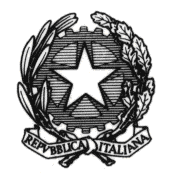 